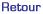 Comité001 CD AIN 01Concours N°1017310173Niveau du concoursChampionnat DépartementalChampionnat Départementaldu17/04/201617/04/2016Club organisateurPETANQUE GESSIENNEPETANQUE GESSIENNEType de ConcoursDOUBLETTE PREMIER NORMAL FEMININ DOUBLETTE PREMIER NORMAL FEMININ Grille de pointB B Nombre d'équipes5959Arbitre(s)ComitéN° LicenceNom / PrénomClubVainqueursVainqueursVainqueursVainqueurs00100108311Céline MAGAT PET. MIRIBEL COTIERE 00100110081Mélanie COLLANGE PET. MIRIBEL COTIERE FinalistesFinalistesFinalistesFinalistes00100109529Aurélie PETROP PETANQUE PONTEVALLOISE 00100101020Patricia PETROP PETANQUE PONTEVALLOISE Demi-FinalistesDemi-FinalistesDemi-FinalistesDemi-Finalistes00100104787Adeline GELIN COCHONNET FRANCHELEINS 00100109749Morgane GELIN COCHONNET FRANCHELEINS 00100110209Isabelle MAGNARD PETANQUE FARINOISE 00100110210Nathalie SANDRON PETANQUE FARINOISE 